TEMAT: Przekształcanie wykresu przez symetrię względem osi OY Analiza przykładu 1 ze strony 170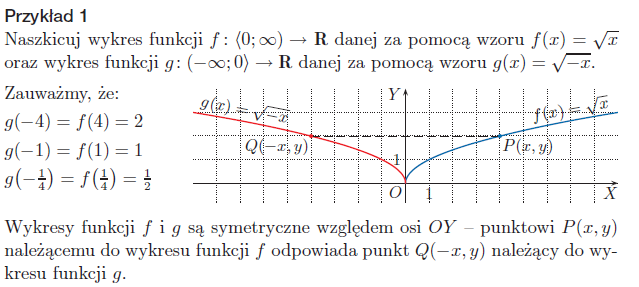 Zapisać w zeszycie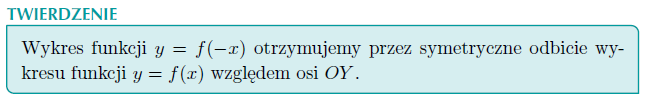 Ćwiczenie 2 strona 170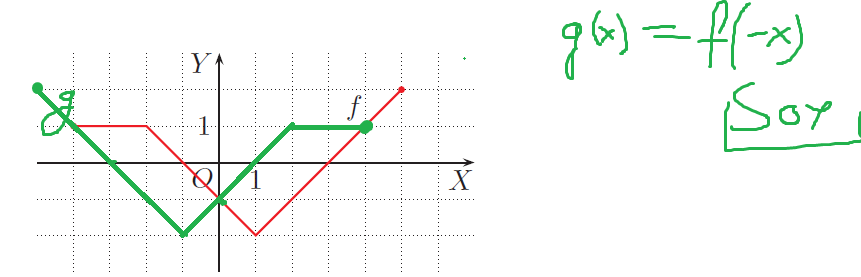 Df=<-4,5>Dg=<-5,4>mz f x={-1,3}mzg x={-3,1}f dla <1,5>f dla <-2,1>fconst dla <-4,-2>g dla <-1,2>g dla <-5,-1>gconst dla <2,4>Wykonaj zadanie 1 na stronie 171Ćwiczenie 3 strona 171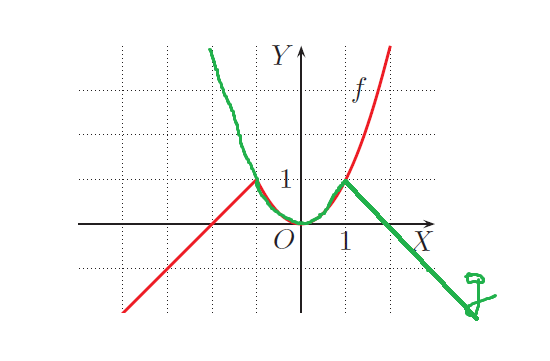 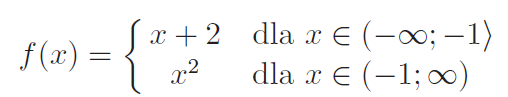 g(x)=f(-x)wzór funkcji gg(x)=g(x)=Wykonaj zadanie  2 strona 171 -